Question AskingAsking good questions is an important skill if you want to be a strong user or creator of information.  Use the spaces below to ask questions about the content you just learned about, read about, or watched. -------------------------------------------------------------------------------------------------------------------Information Questions:  An Information Question is one which is based on facts.
Example:  How many species of bats live in the rainforest?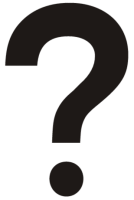 W.W.H.I. Questions:  A W.W.H.I. Question is based on a “what if” situation.  The question is phrased as “what would happen if”.
Example:  What would happen if oil were discovered beneath the rainforest?Analogy Questions:  An Analogy Question (also called a How-Is-This-Like-That Question) requires you to make a connection between two things.
Example:  How are the layers of a rainforest like a parade?Judgment Questions:  A Judgment Question requires the answerer to evaluate or judge something.   These questions often begin with “which is more…”, like “which is more important”, “which is more useful”, “which is more necessary”, etc. 
Example:  Which is more important, saving the rainforest or saving the Everglades?Questions Based on Hypotheses:  A hypothesis is an unproven, but fact-based, guess about a situation.  Once you have a hypothesis about a situation, you can turn that hypothesis into a question.  In the example below, the person’s hypothesis is that the rainforest’s main predator is man’s need for space.Example:  Is it possible that the rainforest’s main predator is man’s need for space?